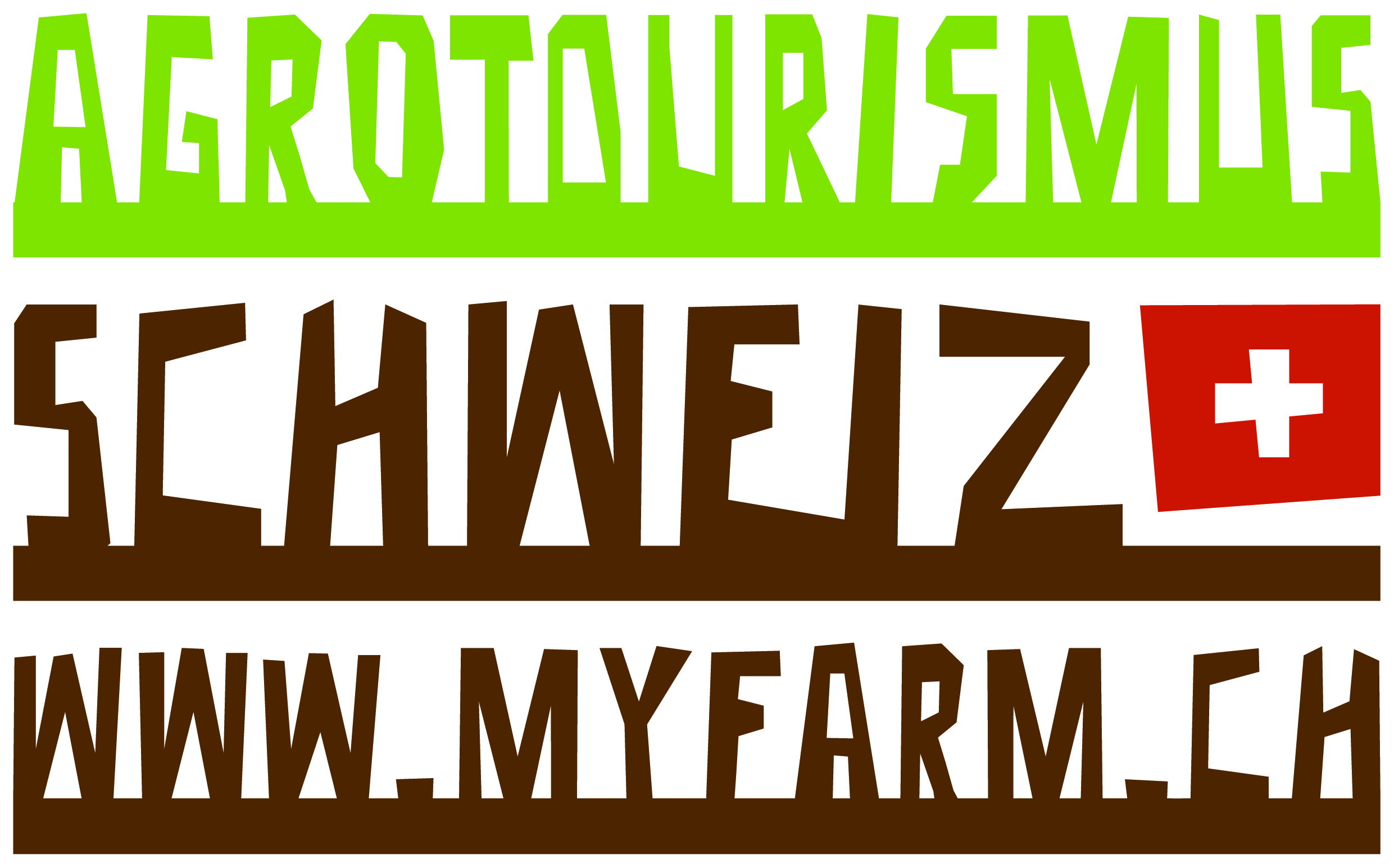 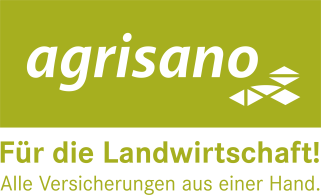 									Sponsor
Programm
5. Forum Agrotourismus Schweiz
Erlebniswelt Agrotourismus - touristisches Potential erfolgreich vermarkten
Freitag, 3. Dezember 2021Agrovision Burgrain, Burgrain 8, 6248 Alberswil10.00 Uhr	Eintreffen der Gäste 10.15 Uhr	Begrüssung
		Roland Lymann, Präsident Agrotourismus Schweiz
		Andreas Allenspach, Geschäftsführer10.30 Uhr	Diversifikation Agrotourismus - den eigenen Hof erlebbar machen
	Biohof Schüpfenried, Fritz Sahli, Uettligen, www.schuepfenried.ch, 078 889 57 1011.00 Uhr	Lebensgarten Bauernhof
	Neue Gäste dank attraktiven Angeboten im Bereich Gesundheit und Garten 
	Elsbeth Lanz, Naturwellnessbegleiterin, Hof Montpelon, Gänsbrunnen
	www.montpelon.ch/
	11.45 Uhr	Höhere Auslastung und Einnahmen dank aktiver Bewirtschaftung von elektr. 			Buchungsplattformen
		Marcel Meek, Geschäftsführer e-domizil12.15 Uhr -	Mittagessen 
13.30 Uhr	Austausch und Networking13.30 Uhr	Erlebnishof-Führung Burgrain
		Vom Produktions- und Verarbeitungsbetrieb zur Erlebniswelt Burgrain15.00 Uhr	Arena
		Erlebniswelt Burgrain – Umsetzung von Ideen auf meinem Hof
		Diskussionsrunde und Erfahrungsaustausch
		Nelly Jordi, Jordihof, Weihnachtsweg, Gspüriwäg“ und Duftgarten,  Ochlenberg, 		www.jordihof.ch
		Silja Steinmann, Marketing & Event, Burgrain
		Karin Wechsler, Swissfarm Wurzelbaumhaus, Neuenkirch
		www.wurzelbaumhaus.ch
					
16.00 Uhr	Ende der Veranstaltung